LIETUVOS MUZIKOS MOKYTOJŲ ASOCIACIJA PAŽYMA APIE DALYVAVIMĄ EUROPOS MUZIKOS DIENA MOKYKLOJE 2022 2022-03-18 Pažymime, jog Tarptautinėje Europos muzikos dienos mokykloje (EuDaMuS) 2022 m. iniciatyvoje  dalyvavo, o taip pat savo miestuose, įstaigose renginius, skirtus EuDaMuS organizavo šios ugdymo  įstaigos ir jų pedagogai: Kaunas lopšelis-darželis „Pasaka“: muzikos mokytoja Eglė Starkevičienė, kiti pedagogai – Gytis Dyglys, Danutė Venckienė. Kauno ,,Saulės“ gimnazija ir Simono Daukanto progimnazija: muzikos mokytojas Ugnius Ciprisevičius. Kauno „Vyturio“ gimnazija: muzikos mokytojai – Nijolė Franckevičienė, Violeta Belevičiūtė, kiti pedagogai – Jurgita  Stravinskienė. Kauno Aleksandro Stulginskio mokykla: muzikos mokytoja Giedrė Brazauskienė, kiti pedagogai – Rūta Glodenienė, Dovilė Grinienė. Kauno ikimokyklinių įstaigų muzikos mokytojų draugija: muzikos mokytoja Asta Ambrazevičienė. Kauno Juozo Urbšio progimnazija: muzikos mokytojai – Algimantas Balčius, Ernesta Laužinskaitė-Kucuk, kiti pedagogai – Jurga  Daubarienė, Jovita Varkulevičienė. Kauno lopšelis-darželis „Ąžuoliukas“: muzikos mokytoja Janė Smiltniekienė, kiti pedagogai – Birutė Macijauskienė, Aušra Savukienė, Ieva  Leontjevienė. Kauno lopšelis-darželis ,,Žvangutis“: muzikos mokytoja Renata Koncevičienė, kiti pedagogai – Ieva Sutkutė, Ieva Butkutė. Kauno lopšelis-darželis „Vyturėlis“: muzikos mokytoja Sandra Naujokaitienė, kiti pedagogai – Aušra Galvydytė. Kauno lopšelis-darželis „Žingsnelis“: muzikos mokytoja Kristina Saulevičienė, kiti pedagogai – Rasa Dunskienė, Valentina Gliaudel,  Vaida Mineikienė. Kauno lopšelis-darželis ,,Spragtukas“: muzikos mokytoja Asta Čistovienė, kiti pedagogai – Ingrida Šukaitienė. Kauno lopšelis darželis „Šilelis“: muzikos mokytoja Ineta Martišienė. Kauno lopšelis-darželis „Daigelis“: muzikos mokytoja Daiva Štarevičiūtė, kiti pedagogai – Diana Vaidotienė, Jūratė Smolenskienė, Rasa  Dmuchovskienė. Kauno lopšelis-darželis „Atžalėlė“: muzikos mokytoja Nida Riaukienė, kiti pedagogai – Oksana Bužinskienė. Kauno lopšelis-darželis „Čiauškutis“: muzikos mokytoja Asta Ambrazevičienė, kiti pedagogai – Ieva Lapajūtė, Aistė Gudžiūnienė, Kristina  Baršauskaitė. Kauno lopšelis-darželis „Girstutis“: muzikos mokytoja Ieva Knašienė, kiti pedagogai – Regina Jokimčienė, Rita Mikalauskienė, Žydrūnė  Kacaitė. Kauno lopšelis-darželis „Kūlverstukas“: muzikos mokytoja Rita Čižauskienė, kiti pedagogai – Loreta Mačiulienė, Giedrė Barštienė.1 Kauno lopšelis-darželis „Obelėlė“: muzikos mokytoja Aldona Janina Voverienė, kiti pedagogai – Loreta Kastanjeda-Martines, Regina  Jankūnienė. Kauno lopšelis-darželis „Šarkelė“: muzikos mokytoja Greta Jociuvienė. Kauno lopšelis-darželis „Varpelis“: muzikos mokytoja Rita Tumosienė, kiti pedagogai – Ana Kiverienė, Eugenija Štarienė. Kauno lopšelis-darželis „Vilnelė“: muzikos mokytoja Giedrė Motiejūnienė, kiti pedagogai – Jurgita Miliauskaitė-Kolčina, Edita  Burbienė. Kauno lopšelis-darželis ,,Aviliukas“: muzikos mokytoja Aušra Sendžikienė, kiti pedagogai – Daiva Penkauskienė ir Reda Janulienė. Kauno lopšelis-darželis ,,Malūnėlis“: muzikos mokytoja Rasa Zavistanavičienė, kiti pedagogai – Julanta Mickevičienė, Milena Juraškienė. Kauno lopšelis-darželis ,,Sadutė“: muzikos mokytojos Asta Kuliešienė, Gabrielė Navikauskaitė-Skatikė. Kauno m. A. Puškino gimnazija ikimokyklinio ugdymo skyrius: muzikos mokytoja Irina Sobčiukienė, kiti pedagogai – Alena Slizevich. Kauno lopšelis-darželis ,,Želmenėlis“: muzikos mokytoja Alma Andrašiūnienė, kiti pedagogai – Laimutė Džermeikienė, Livija  Žukauskienė, Rasa Šapranavičienė. Kauno mokykla-darželis „Rūtelė“: muzikos mokytojos Aušra Sendžikienė, Rūta Tulienė, kiti pedagogai – Dalia Dūdaitė. Kauno Panemunės pradinė mokykla: muzikos mokytoja Giedrė Teiberytė-Liaugaudė, kiti pedagogai – Daina Nemčinskaitė, Ina Violeta  Šlapikienė. Kauno rajono Šlienavos pagrindinė mokykla: muzikos mokytojos Asta Čistovienė, Aistė Juškaitė-Lukianskienė, kiti pedagogai – Ina Banevičienė,  Ramunė Uleckienė. Kauno Simono Daukanto progimnazija: muzikos mokytojas Ugnius Ciprisevicius, kiti pedagogai – Rasa Bakiene. Kauno r. Šančių lopšelis-darželis: muzikos mokytoja Deimantė Vaitkaitienė, kiti pedagogai – Gina Jurevičienė, Kristina Sakalė, Grita  Dilienė. Kauno Taikomosios dailės mokykla: muzikos mokytoja Giedrė Brazauskienė. Kauno lopšelis-darželis ,,Tukas“: muzikos mokytoja Inga Lukašenkinienė, kiti pedagogai – Vilma Iščišinienė, Sigita Vaičiukėnienė,  Radvilė Verenienė. Kėdainių „Ryto“ progimnazija: muzikos mokytoja Žydrė Vancevičienė, Audronė Vizgirdienė, Lina Kubiliūnienė. Klaipėdos „Aukuro“ gimnazija: muzikos mokytojai Diana Linkevičienė, Marijus Kučikas, kiti pedagogai – Violeta Stumbrienė. Klaipėdos „Vėtrungės“ gimnazija: muzikos mokytoja Vida Auglienė, kiti pedagogai – Asta Petrutienė. Klaipėdos ,,Gilijos“ pradinė mokykla: muzikos mokytojos Daiva Tiškuvienė, Dalė Ronkaitienė, Neringa Jankūnienė, kiti pedagogai – Ligita  Ogintiene. Klaipėdos Martyno Mažvydo progimnazija: muzikos mokytoja Anastazija Vainoriūtė, kiti pedagogai – Jūratė Kasmauskaitė, Rita  Lavrinenkovienė. Klaipėdos Prano Mašioto progimnazija:2 muzikos mokytoja Ligita Grybauskienė, Odeta Turauskienė, kiti pedagogai – Vilija Morkūnaitė,  Vilma Narkienė. Klaipėdos Tauralaukio progimnazija: muzikos mokytoja Rasa Sungailienė, kiti pedagogai – Diana Pučkorienė, Vilma Indrišiūnienė,  Aurelija Mačerinskienė. Kretingos Marijono Daujoto progimnazija ir Kretingos meno mokykla: muzikos mokytoja Milda Trušauskaitė, kiti pedagogai – Onutė Viskontienė, Nijolė Meškauskienė,  Reda Petrulienė. Kretingos mokykla-darželis „Žibutė“: muzikos mokytoja Lina Pudžiuvelytė-Plienienė, kiti pedagogai – Alma Valantinienė, Dainora  Statneckienė. Mažeikių Gabijos gimnazija: muzikos mokytoja Rima Rekeltienė, kiti pedagogai – Simona Gargasienė, Živilė Nagienė. Molėtų gimnazija: muzikos mokytoja Rūta Vekerotienė, kiti pedagogai – Ramutė Mikalauskienė, Eglė Žalienė. Molėtų pradinė mokykla: muzikos mokytojos Vita Kaušinienė, Rasa Vizbarienė. Panevėžio „Šaltinio“ progimnazija: muzikos mokytoja Lina Skyrienė. Panevėžio Alfonso Lipniūno progimnazija: muzikos mokytoja Loreta Palavenienė, kiti pedagogai – Vitalija Balčiūnienė, Vaida Kielienė, Rita  Rapšienė. Panevėžio r. Pažagienių mokykla-darželis: muzikos mokytoja Enrika Valikonienė, kiti pedagogai – Vaida Stanevičienė, Diana Meištaitė, Laurita  Merkelė. Panevėžys „Vilties“ progimnazija: muzikos mokytoja Irina Gustienė, kiti pedagogai – Diana Ciobanu. Panevėžio muzikos mokykla Muzikos mokytojai – Agnė Jakštonienė, Jolanta Klišienė, Vidas Klišys. Plungės rajono Liepijų mokyklos Šateikių skyrius: muzikos mokytoja Diana Paulauskienė, kiti pedagogai – Liudvika Švedė. Raseinių meno mokykla: muzikos mokytoja Jūratė Daugėlienė, Eugenija Kumpikevičienė. Šiaulių „Juventos“ progimnazija ir Šiaulių J. Janonio gimnazija: muzikos mokytoja Loreta Mikutienė, Violeta Juodpusienė, Edita Šliauterienė, Gaiva Šimonienė,  Loreta Stankuvienė, Laimonas Tamošiūnas, Loreta Mikutienė, Artūras Jukna, Tomas Laugalis, kiti  pedagogai – Asta Lendzbergienė, Aurelija Dirginčienė Šiaulių „Romuvos“ gimnazija: muzikos mokytoja Aušra Kardašienė. Šiaulių Dainų progimnazija: muzikos mokytoja Ingrida Jonavičienė. Šiaulių Gegužių progimnazija: muzikos mokytoja Raimonda Janulienė, Vaiva Malinauskaitė, kiti pedagogai – Aušra Tupikė, Jurgita  Januškevičienė, Laima Perminienė, Lina Lušienė. Šiaulių Stasio Šalkauskio gimnazija: muzikos mokytoja Vaiva Malinauskaitė, kiti pedagogai – Dovilė Gulbinskienė, Jolita Šlivinskienė,  Jurgita Ribikauskienė. Šilalės Dariaus ir Girėno progimnazija: muzikos mokytojos Loreta Krompalcienė, Danutė Ivanauskienė. Šilutės meno mokykla: muzikos mokytojos Donata Petrauskienė, Daiva Pielikienė, kiti pedagogai – Žibutė Sukackienė. Šilutės r. Švėkšnos „Saulės“ gimnazija:3 muzikos mokytoja Žibutė Sukackienė, kiti pedagogai – direktorė Dalia Dirgėlienė. Tarptautinė mokykla Klaipėdos licėjus: muzikos mokytojos Aušra Niparavičienė, Gėja Žižiūnienė, kiti pedagogai – Lina Pridotkienė, Toma  Šlimaitė-Bubelienė. Telšių lopšelis darželis „Berželis“: muzikos mokytoja Rasa Stefanavičienė, kiti pedagogai – Asta Šalkauskienė, Aušra Jonkienė. Vilniaus Abraomo Kulviečio klasikinė gimnazija: muzikos mokytojai Stasys Lukauskas, Asta Rauduvaitė, Danutė Zabukienė, Irena Visockienė, kiti  pedagogai – Rita Jonušienė, Birutė Akelaitienė, Irena Staknienė. Vilniaus Ąžuolyno progimnazija: muzikos mokytoja Gražina Gumuliauskienė, kiti pedagogai – Richardas Rickevičius. Vilniaus Martyno Mažvydo progimnazija: muzikos mokytojai Justina Bradauskienė, Eugenija Drungilienė, kiti pedagogai – Daiva  Varslavėnienė, Milda Tverkutė. Vilniaus muzikos mokykla „Lyra“: muzikos mokytojai Rolandas Aidukas, Evaldas Steponavičius. Vilniaus Petro Vileišio progimnazija: muzikos mokytoja Ramunė Pūdžiuvelienė, kiti pedagogai – Ernesta Rakauskienė, Ona Baublienė. Vilniaus Pilaitės gimnazija: muzikos mokytoja Kristina Žebrauskaitė-Šileikienė, kiti pedagogai – Giedrė Slavinskienė, Paulius Bakanas. Vilniaus Verkių mokykla-daugiafunkcis centras: muzikos mokytoja Ingrida Griginienė, kiti pedagogai – Asta Poviliūtė. Lietuvos muzikos mokytojų asociacijos 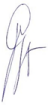 Prezidentė prof. dr. Rūta Girdzijauskienė4 